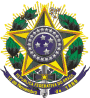 Ministério da Agricultura, Pecuária e AbastecimentoSecretaria de Política AgrícolaDepartamento de Gestão de RiscosCoordenação Geral de Seguro da Agricultura FamiliarOfício nº [inserir número do ofício][Nome do Município], [dia] de [mês] de 20 [xx].À Coordenação Nacional do Programa Garantia SafraEsplanada dos Ministérios Bloco D – 6° Andar, Sala 648,CEP: 70.043-900 – Brasília / DF Assunto: Solicitação de transferência do Benefício Garantia-Safra, por motivo de falecimento do titular. Senhora Coordenadora, Em virtude do falecimento do(a) beneficiário(a) do Programa Garantia Safra, Sr.(a) [inserir nome do beneficiário], com CPF n° [inserir número do CPF], conforme cópia da certidão de óbito anexo, do município de [inserir o nome do município e UF], solicitamos a transferência do benefício Garantia Safra referente a safra [inserir a safra], para [viúva(o) ou companheiro(a) (no caso de união instável) ou filho(a) ou pai/mãe], a(o) senhora(o) [inserir nome completo do requerente], com R.G. n° [inserir número e órgão emissor] e CPF n° [inserir número], conforme cópias destes documentos anexo.O parentesco especificado acima, comprova-se através da cópia do(a) [certidão de casamento(no caso de viúvo(a)) ou certidão de nascimento de filhos em comum ou declaração de união estável (no caso de união estável) ou certidão de nascimento (no caso de filho(a), pai ou mãe)]. [Caso tenha algum outro documento para enviar anexo relacionar]Atenciosamente,[Nome do(a) remetente][Cargo que ocupa]